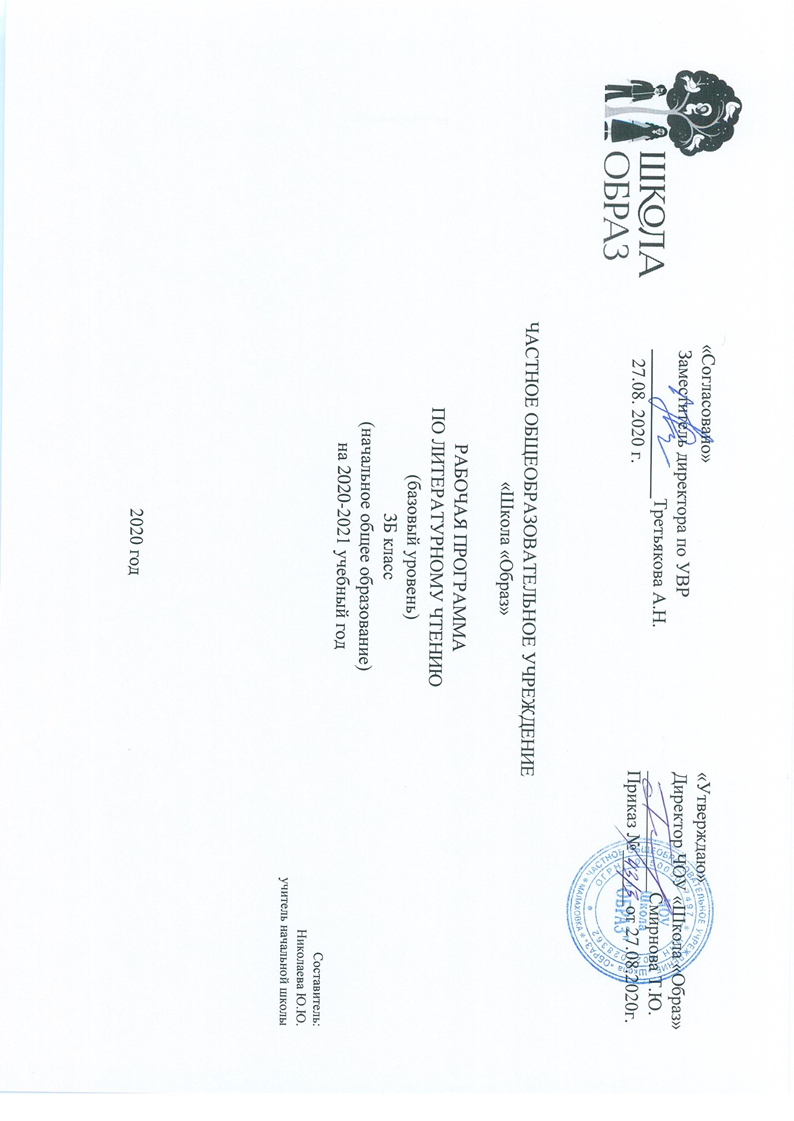 Рабочая программа курса литературного чтения 3 класса составлена на основе программы Г.Н. Кудиной, З.Н. Новлянской «Литературное чтение» УМК «Сферы». – М.: Просвещение, 2017.Согласно учебному плану учреждения на реализацию программы в 3 классе отводится 4 часа в неделю, 136 часов в год.Рабочая программа реализуется через УМК:Кудина Г.Н., Новлянская З.Н. Литературное чтение. 3 класс (Сферы) В 2 частях. Ч.1. – М.: Просвещение, 2019Планируемые результаты освоения предмета.Личностные результаты:дальнейшее приобщение с помощью чтения к главным нравственным ценностям, культуре человеческих взаимоотношений;приобщение к отечественной и мировой культуре, осознание себя как наследника и продолжателя российской национальной культуры;осознание себя как человека, обладающего особым внутренним миром, миром мыслей, чувств, желаний, замыслов, оценок, как носителя определённой точки зрения на мир;осознание другого человека как обладающего подобным же внутренним миром, осознание ценности этого внутреннего мира;осознание искусства (на примере искусства слова) как особой области культуры, открывающей и сохраняющей главные общечеловеческие ценности, создающей идеальное представление о человеке и его месте в мире, человеческих взаимоотношениях;эстетическое отношение к миру как переживание неразрывного единства со всем окружающим, стремления к гармонии и красоте, их сохранению и приумножению.установка на поиск решения проблем;критичность;развитие навыков сотрудничества со взрослым и сверстниками при постановке и решении учебных, конкретно-практических и проектных задач, умение не создавать конфликтов и находить выходы из спорных ситуаций;Метапредметные результаты:дальнейшее обогащение опыта соотнесения замысла с требованиями поставленной задачи (в процессе освоения канонических жанров детского фольклора.);опыт создания самостоятельного устного критического высказывания с применением заданных критериев (в процессе коллективного обсуждения детских творческих работ);поиск и выделение необходимой информации, самостоятельное нахождение определённого фрагмента текста (точное цитирование) и его интерпретации для ответов на конкретные вопросы учителя или для обоснования своего суждения;умение пользоваться знаково-символическими средствами представления информации об изучаемых объектах (умение «сворачивать» результаты теоретической деятельности в схемы и «разворачивать» их при необходимости);умение анализировать текст в соответствии с поставленной задачей, сравнение текстов по указанным параметрам;дальнейшее совершенствование планирования, осуществляемое детьми в процессе различных видов групповой работы и создания собственных сочинений;контроль по заданным критериям за результатами собственных действий и действий одноклассников (в процессе оценки творческих работ — собственных и одноклассников);опыт соотнесения разных точек зрения на одни и те же явления, события, проблемы, осознание необходимости находить обоснования и доказательства для собственных суждений.Предметные результаты:дальнейшее приобщение ребёнка к самостоятельному чтению художественнойлитературы, формирование личной заинтересованности в ней как в источнике знаний очеловеке и человеческих отношениях;дальнейшее совершенствование качества чтения — его осознанности и выразительности;приобщение к представлениям об основах мироздания и их отражении в искусстве (великий квадрат стихий);осознание себя как наследника, носителя и продолжателя отечественной художественной традиции;углубление различения позиций автора, читателя-критика, читателя— теоретика, приобретение опыта работы в каждой из них;первоначальное различение художественных и публицистических текстов в процессе выполнения творческих заданий и их обсуждения;осуществление теоретического анализа способа построения произведений малых жанров, обобщение результатов теоретической работы с помощью схем;умение использовать обобщённые результаты теоретической работы (схемы) при работе в позициях «автора и «читателя — критика»;овладение малыми фольклорными жанрами (считалка, скороговорка, потешка, загадка, небылица, побасёнка) в читательской и авторской позициях;дальнейшее освоение воображаемого перехода на точку зрения героя; усовершенствование опыта отбора, преобразования и словесного оформления жизненных впечатлений в соответствии с художественным замыслом.2. Содержание учебного предмета.Курсом предусмотрено формирование представлений о литературе как искусстве слова в позициях «автора», «читателя-критика», «теоретика».Практическая работа в позиции «читателя-теоретика»:Повторение материала, изученного во 2 классе.Жанр как особая содержательная форма.Малые жанры устного народного творчества: считалка, потешка, скороговорка,загадка, небылица, побасёнка. Структура жанра: картина жизни и языковые средства её выражения (сравнение, метафора, звуковой рисунок, ритмический рисунок, рифма)Практическая работа в позиции «читателя-критика»:УСТНОЕ НАРОДНОЕ ТВОРЧЕСТВО.Народные сказки и малые жанры фольклора.Выявление жанровых особенностей считалок, потешек, скороговорок, загадок, небылиц, побасенок.ЛИТЕРАТУРА XIX—XX вв. Эпос (басни И. Крылова, Д. Мамин-Сибиряк «Серая шейка», А. Пушкин «Сказка о царе Салтане...» и др.). Драма (фрагменты пьес М.Метерлинка «Синяя птица», С. Маршака «Двенадцать месяцев»). Лирика (стихотворения А. Пушкина, Н. Некрасова, И. Бунина, А. Фета, С. Есенина и др.).Практическая работа в позиции «автора-художника»ОТ ЖИЗНЕННЫХ НАБЛЮДЕНИИ — К ЗАМЫСЛУ.Сочинения («Хвастун», «Ворчун», «Хлеб глазами сытого и голодного», «Разговор кастрюль», «Подарок»).ОТ ОСВОЕНИЯ ЖАНРА — К ЗАМЫСЛУ.Создание произведений малых жанров, инсценировка сказки («Теремок»)Практическая работа в позиции «публициста»ОТ РАЗМЫШЛЕНИЯ О ЖИЗНИ — К ЗАМЫСЛУ.Выражение учениками своей точки зрения на значимые для младших школьников жизненные явления в сочинении-размышлении и в процессе обсуждения этих сочинений («Что я люблю делать?»)Круг чтенияУСТНОЕ НАРОДНОЕ ТВОРЧЕСТВООсобенности малых жанров устного народного творчества. Характеры главных героев сказок и их оценка.У страха глаза велики. Русская народная сказка. Обработка М. Серовой.У страха глаза велики. Бурятская народная сказка. Обработка Б. Дугарова.Айога. Нанайская народная сказка. Перевод Д. Нагишкина.Шангул и Мангул. Персидская народная сказка. Перевод Н. Османова.Двенадцать месяцев. Словацкая народная сказка. Перевод Д. Горбова.Малые жанры народного творчества: считалки, потешки, скороговорки, загадки, побасёнки, небылицы.СТИХОТВОРЕНИЯНастроения разных модальностей и оттенков в лирических и лироэпических жанрах.С. Козлов. В ясный день осеннийБ. Заходер. Считалия (в сокращении). ПеременаФ. Тютчев. «Как весел грохот летних бурь…»Н. Рубцов. После грозыМ. Бородицкая. В школу. Уехал младший брат. РакушкиВ. Берестов. «Всё жду, когда на улицу отпустят…». «Мой спутник – дождик! Ты в речной воде…»М. Лермонтов. «На севере диком стоит одиноко…»С. Маршак. Корабельные сосныИ. Бунин. «Нет солнца, но светлы пруды…»А. Фет. СосныМ. Исаковский. ВишняБАСНИХарактеры героев в оценке рассказчика в баснях.И. Крылов. Слон и Моська. Зеркало и Обезьяна. Мартышка и Очки. Демьянова уха.ПЬЕСЫОтличительные особенности драматических произведений. Характеры героев в оценке автора.М. Метерлинк. Синяя Птица (фрагмент). Перевод с французского Н. ЛюбимоваС. Маршак. Двенадцать месяцев (фрагмент)РАССКАЗЫ И СКАЗКИХарактеры, поступки и мотивы поведения героев в оценке рассказчика в рассказах и сказках.А. Пушкин. Сказка о царе Салтане, о сыне его славном и могучем богатыре князе Гвидоне Салтановиче и о прекрасной царевне ЛебедиД. Мамин-Сибиряк. Серая ШейкаЛ. Пантелеев. Честное словоК. Паустовский. Барсучий носА. Платонов. Никита (в сокращении)О. Алексеев. Горячие гильзы (главы из книги)Н. Носов. Живая шляпаМ. Зощенко. Бабушкин подарокЕ. Шварц. Сказка о потерянном времениК. Чуковский. Федорино горе. ТараканищеК. Паустовский. Старик в станционном буфете.3.Календарно - тематическое планирование.Рассмотрено на МО естественно-научного циклаПротокол №1 от 27.08.2020 г.Руководитель МО____________ Третьякова А.Н.№п\пНаименование разделов и темПланируемая датаФактическая датаКорректировкаПовторениеПовторениеПовторениеПовторениеПовторение1.Наше творчество. Праздник читательских удовольствий2.Автор — художественный текст — читатель Повторение теоретических знанийРаздел I. Учимся понимать произведение и его автораРаздел I. Учимся понимать произведение и его автораРаздел I. Учимся понимать произведение и его автораРаздел I. Учимся понимать произведение и его автораРаздел I. Учимся понимать произведение и его автора3.С. Козлов. В ясный день осенний Акцентное вычитывание текста4.Рассказ красного жукаКлассное сочинение.5.Рассказ красного жука. Обсуждение сочинений.6.Про зелёного кузнечика Коллективный этюд7.Тот, кто на фотографии Обсуждение домашних сочинений8.К. Паустовский. Барсучий нос. Акцентное вычитывание текста9.К. Паустовский. Барсучий нос Анализ произведения10.К. Паустовский. Барсучий нос План, пересказ текста.11.Знакомимся с автором.К. Паустовский Музыкально-литературная композиция12. И. Соколов-Микитов. От весны до весны «Снимаем кино». План пересказа текста Коллективная творческая работа13.Осенние стихи. Конкурс чтецов14.Хвастун. ВорчунКоллективный этюд.15.Хвастун. ВорчунОбсуждение сочинений16.А. Фет. Сосны. С. Маршак. Корабельные сосны Сравнение стихотворенийАкцентное вычитывание текстов17.Птицы. Тревожный закат. Встреча на тропинке. Врунишка Классное сочинение.18.Птицы. Тревожный закат. Встреча на тропинке. Врунишка. Обсуждение сочиненийРаздел II. Узнаём секреты автораРаздел II. Узнаём секреты автораРаздел II. Узнаём секреты автораРаздел II. Узнаём секреты автораРаздел II. Узнаём секреты автора19.Жанры устного народного творчества Узнавание жанра20.У страха глаза велики. Русская народная сказка в обработке М. Серовой. У страха глаза велики. Бурятская народная сказка в обработке Б. Дугарова.Сравнение русской и бурятской сказок.21.Шангул и Мангул. Персидская народная сказка в переводе Н. ОсмановаАйога. Нанайская народная сказка в обработке Д. Нагишкина. Акцентное вычитывание народных сказок22.Двенадцать месяцев. Словацкая народная сказка, в переводе Д. Горбова23.Ритм — основа искусства. Ритм в искусстве слова24.Считалки Структура жанра25.Считалки Структура жанра26.Сочинения-считалки. Обсуждение домашних сочинений-считалок27.Б. Заходер. Считалия (в сокращении)28.Ритм как средство выразительности в авторской поэзии.29.Считалки. Итоговый урок.30.Разговор кастрюль Коллективный этюд.31.Разговор кастрюль. Обсуждение домашних сочинений32.Потешки. Структура жанра33.Потешки. Структура жанра34.Сочинения-потешкиОбсуждение домашних сочинений-потешек35.Сравнение считалки и потешки.36.Значение знаков препинания для понимания и выразительного чтения текстаРаздел III. Учимся понимать произведение и его автораРаздел III. Учимся понимать произведение и его автораРаздел III. Учимся понимать произведение и его автораРаздел III. Учимся понимать произведение и его автораРаздел III. Учимся понимать произведение и его автора37.Ф. Тютчев «Как весел грохот летних бурь…». Н. Рубцов. После грозыСравнение стихотворенийАкцентное вычитывание лирического текста38.Голуби на снегуКлассное сочинение. 39.Голуби на снегуОбсуждение сочинений40.Д. Мамин-Сибиряк. Серая Шейка Акцентное вычитывание текста по частям41.Д. Мамин-Сибиряк. Серая Шейка Акцентное вычитывание текста по частям42.Д. Мамин-Сибиряк. Серая Шейка Акцентное вычитывание текста по частям43.Д. Мамин-Сибиряк. Серая Шейка Акцентное вычитывание текста по частям44.Д. Мамин-Сибиряк. Серая Шейка Акцентное вычитывание текста по частям45.Рассказы о маме.46.Стихи о маме.47.Урок-праздник «День Матери»Раздел IV. Узнаём секреты произведенияРаздел IV. Узнаём секреты произведенияРаздел IV. Узнаём секреты произведенияРаздел IV. Узнаём секреты произведенияРаздел IV. Узнаём секреты произведения48.Скороговорки Структура жанра49.Скороговорки Структура жанра50.Все скороговорки не перескороговорить Конкурс чтецовСочинения-скороговоркиОбсуждение домашних сочинений-скороговорок51.Потешка и скороговорка. Сравнение жанров52.К. Чуковский. Федорино гореЗвук и ритм как средство выразительности в авторской поэзии. Как звук и ритм помогают создавать картину жизни53.М. Метерлинк. Синяя Птица (Отрывок) Особенности пьесы как жанра Акцентное вычитывание текста54.М. Метерлинк. Синяя Птица (Отрывок) Особенности пьесы как жанра Акцентное вычитывание текста55.М. Метерлинк. Синяя Птица (Отрывок) Особенности пьесы как жанра Акцентное вычитывание текста М. Метерлинк. Синяя Птица (Отрывок) Особенности пьесы как жанра Акцентное вычитывание текста56.СтихииКоллективный этюд. Обсуждение домашних сочинений57.Два огня58.Два огняОбсуждение домашних сочинений59.Загадки Структура жанра60.Загадки Структура жанра61.Загадки Структура жанра62.Сочинения-считалки63.Сочинения-считалкиОбсуждение домашних сочинений-считалок64.В. Берестов «Мой спутник – дождик! Ты в речной воде…». Звук, сравнение, метафора в авторской поэзии Акцентное вычитывание текстов65.И. Бунин «Нет солнца, но светлы пруды…»Звук, сравнение, метафора в авторской поэзии Акцентное вычитывание текстовРаздел V. Учимся понимать произведение и его автораРаздел V. Учимся понимать произведение и его автораРаздел V. Учимся понимать произведение и его автораРаздел V. Учимся понимать произведение и его автораРаздел V. Учимся понимать произведение и его автора66.А. Платонов. НикитаАкцентное вычитывание текста67.А. Платонов. НикитаАкцентное вычитывание текста68.А. Платонов. НикитаАкцентное вычитывание текста69.Л. Пантелеев. Честное словоАкцентное вычитывание эпического текста70.Л. Пантелеев. Честное словоАкцентное вычитывание эпического текста71.Л. Пантелеев. Честное словоРабота над пересказом72.Б. Заходер. Перемена. М. Бородицкая. В школу Акцентное вычитывание текстов73.Б. Заходер. Перемена. М. Бородицкая. В школу Акцентное вычитывание текстовРаздел VI. Узнаём секреты произведенияРаздел VI. Узнаём секреты произведенияРаздел VI. Узнаём секреты произведенияРаздел VI. Узнаём секреты произведенияРаздел VI. Узнаём секреты произведения74.Побасёнки Структура жанра75.Побасёнки Структура жанра76.Инсценировка побасёнок. Сочинения-побасёнки77.Сочинения-побасёнкиОбсуждение домашних сочинений-побасёнок78.И. Крылов. Слон и Моська. Акцентное вычитывание текста79.И. Крылов. Зеркало и Обезьяна. Акцентное вычитывание текста80.И. Крылов. Мартышка и очки. Акцентное вычитывание текста81.И. Крылов. Демьянова ухаАкцентное вычитывание текста82.Побасёнки и басни. Сравнение жанров 83.Знакомимся с автором. И.А. КрыловРаздел VII. Учимся понимать произведение и его автораРаздел VII. Учимся понимать произведение и его автораРаздел VII. Учимся понимать произведение и его автораРаздел VII. Учимся понимать произведение и его автораРаздел VII. Учимся понимать произведение и его автора84.С. Маршак. Двенадцать месяцев (Отрывок) Особенности пьесы как жанра Акцентное вычитывание пьесы85.С. Маршак. Двенадцать месяцев (Отрывок) Особенности пьесы как жанра Акцентное вычитывание пьесы86.С. Маршак. Двенадцать месяцев (Отрывок) Особенности пьесы как жанра Акцентное вычитывание пьесы87.С. Маршак. Двенадцать месяцев (Отрывок) Особенности пьесы как жанра Акцентное вычитывание пьесы88.С. Маршак. Двенадцать месяцев (Отрывок) Сравнение пьесы и фильма.89.Знакомимся с автором.С.Я. Маршак90.23 февраля – День защитника Отечества Литературно-музыкальная композиция91.Н. Носов. Живая шляпа Отличие рассказа от пьесы Инсценировка рассказа92.Н. Носов. Живая шляпа Отличие рассказа от пьесы Инсценировка рассказа93.Хлеб глазами сытого и голодногоКоллективный этюд. 94.Хлеб глазами сытого и голодного. Обсуждение домашних сочинений95.Небылицы Структура жанра96.Небылицы Структура жанра97.Сочинения-небылицы98.Сочинения-небылицыОбсуждение домашних сочинений-небылиц99.8 марта — международный женский день. Подарок мамам и ба-бушкам.Музыкально-литературная композиция. Проектная деятельность100. М. Бородицкая. Уехал младший брат. Ракушки. В. Берестов. «Всё жду, когда на улицу отпустят...»Роль рифмы в авторской поэзии101.М. Бородицкая. Уехал младший брат. Ракушки. В. Берестов. «Всё жду, когда на улицу отпустят...»Роль рифмы в авторской поэзии102.А. Пушкин. Сказка о царе Салтане Акцентное вычитывание текста103.А. Пушкин. Сказка о царе Салтане Акцентное вычитывание текста104.А. Пушкин. Сказка о царе Салтане Акцентное вычитывание текста105.А. Пушкин. Сказка о царе Салтане Акцентное вычитывание текста106.А. Пушкин. Сказка о царе Салтане Акцентное вычитывание текста107.А. Пушкин. Сказка о царе Салтане Акцентное вычитывание текста108.Знакомимся с автором. Александр Сергеевич Пушкин 109.Стихи Александра Сергеевича Пушкина Праздник читательских удовольствийРаздел IX. Учимся понимать произведение и его автораРаздел IX. Учимся понимать произведение и его автораРаздел IX. Учимся понимать произведение и его автораРаздел IX. Учимся понимать произведение и его автораРаздел IX. Учимся понимать произведение и его автора110.1 Мая — Праздник весны и труда. М. Исаковский. Вишня Акцентное вычитывание текста111.«Что я люблю делать?» Размышление о жизни112.«Что я люблю делать?» Обсуждение домашних сочинений113.ПодарокКоллективный этюд.114.ПодарокОбсуждение домашних сочинений115.9 Мая — День Победы над фашизмом. 116.О. Алексеев. Горячие гильзы (в сокращении)117.О. Алексеев. Горячие гильзы (в сокращении)118.М. Зощенко. «Бабушкин подарок» Суждение, цитирование, пересказ Акцентное вычитывание текста119.Е. Шварц. Сказка о потерянном времени Акцентное вычитывание текста120.Е. Шварц. Сказка о потерянном времени Акцентное вычитывание текста122.Е. Шварц. Сказка о потерянном времени Акцентное вычитывание текста123.Сравнение малых жанров устного народного творчества Обобщение теоретических знаний124.АВТОР – ХУДОЖЕСТВЕНННЫЙ ТЕКСТ – ЧИТАТЕЛЬ Определение типа построения текста Проверочная работа125.Секрет для будущего годаКлассное сочинение для чтения на первом уроке будущего учебного года126.Наше творчество. Творческие итоги127.Наше творчество. Творческие итоги128-136Резервные уроки.